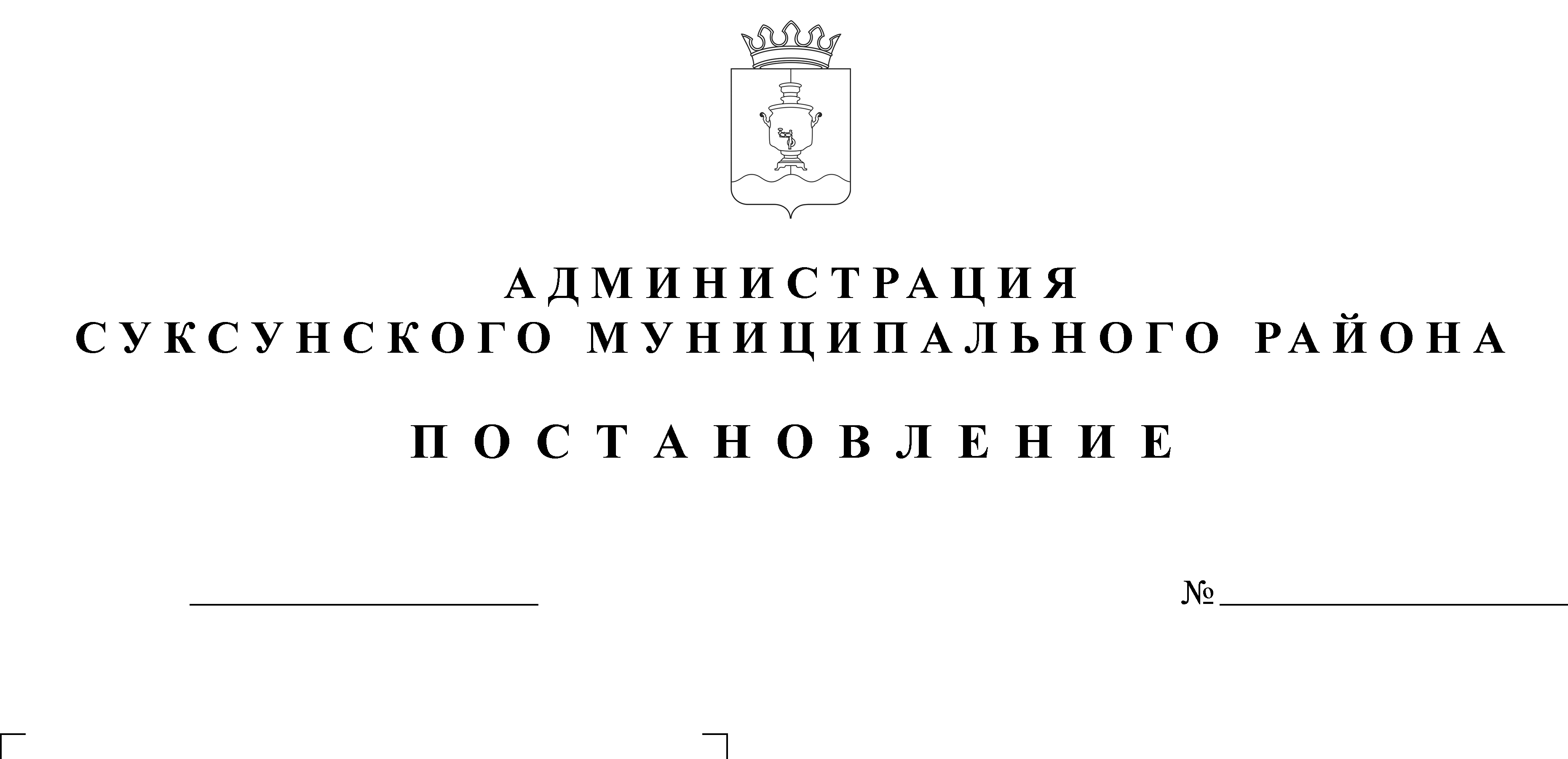 В целях приведения муниципальных правовых актов в соответствии с действующим законодательствомПОСТАНОВЛЯЮ:1. Внести в административный регламент предоставления муниципальной услуги «Выдача разрешений на условно разрешенный вид использования земельных участков», утвержденный постановлением Администрации Суксунского муниципального района от 05.12.2015 № 295 «Об утверждении административного регламента предоставления муниципальной услуги «Выдача разрешений на условно разрешенный вид использования земельных участков» следующие изменения:1.1. абзац четвертый пункта 2.2. изложить в следующей редакции:«График приема заявителей по вопросам предоставления муниципальной услуги:вторник: с 08.00 до 17.00перерыв на обед: с 12.00 до 13.00телефон КИО: 8(34275) 3-14-39.»;1.2. пункт 2.2. дополнить абзацами пятым, шестым и седьмым следующего содержания: «Заявители вправе получить муниципальную услугу через филиал «Суксунский» КГАУ «Пермский краевой МФЦ ПГМУ» (далее - МФЦ) в соответствии с соглашением о взаимодействии, заключенным между краевое государственное автономное учреждение «Пермский краевой многофункциональный центр предоставления государственных и муниципальных услуг» и органом, предоставляющим муниципальную услугу (далее - соглашение о взаимодействия), с момента вступления в силу соглашения о взаимодействии. Информация о местонахождении, справочных телефонах и графиках работы филиалов МФЦ содержится на официальном сайте: http://mfc.permkrai.ru./.Заявители вправе получить муниципальную услугу через федеральную государственную информационную систему «Единый портал государственных и муниципальных услуг: http://www.gosuslugi.ru/.».2. Настоящее Постановление вступает в силу со дня его размещения на официальном сайте Суксунского муниципального района.3. Контроль за исполнением настоящего Постановления оставляю за собой.Глава Администрации района                                                            И.А. Трофимова